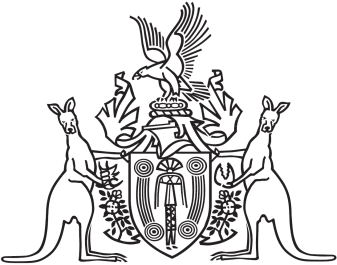 Northern Territory of AustraliaGovernment GazetteISSN-0157-833XNo. S42	22 June 2018Northern Territory of AustraliaBushfires Management ActAppointment of Senior Fire Control OfficerI, Lauren Jane Moss, Minister for Environment and Natural Resources, under section 17(1) of the Bushfires Management Act, appoint Lee Ann Humphris to be a senior fire control officer.Dated 20 June 2018L. J. MossMinister for Environment and Natural Resources